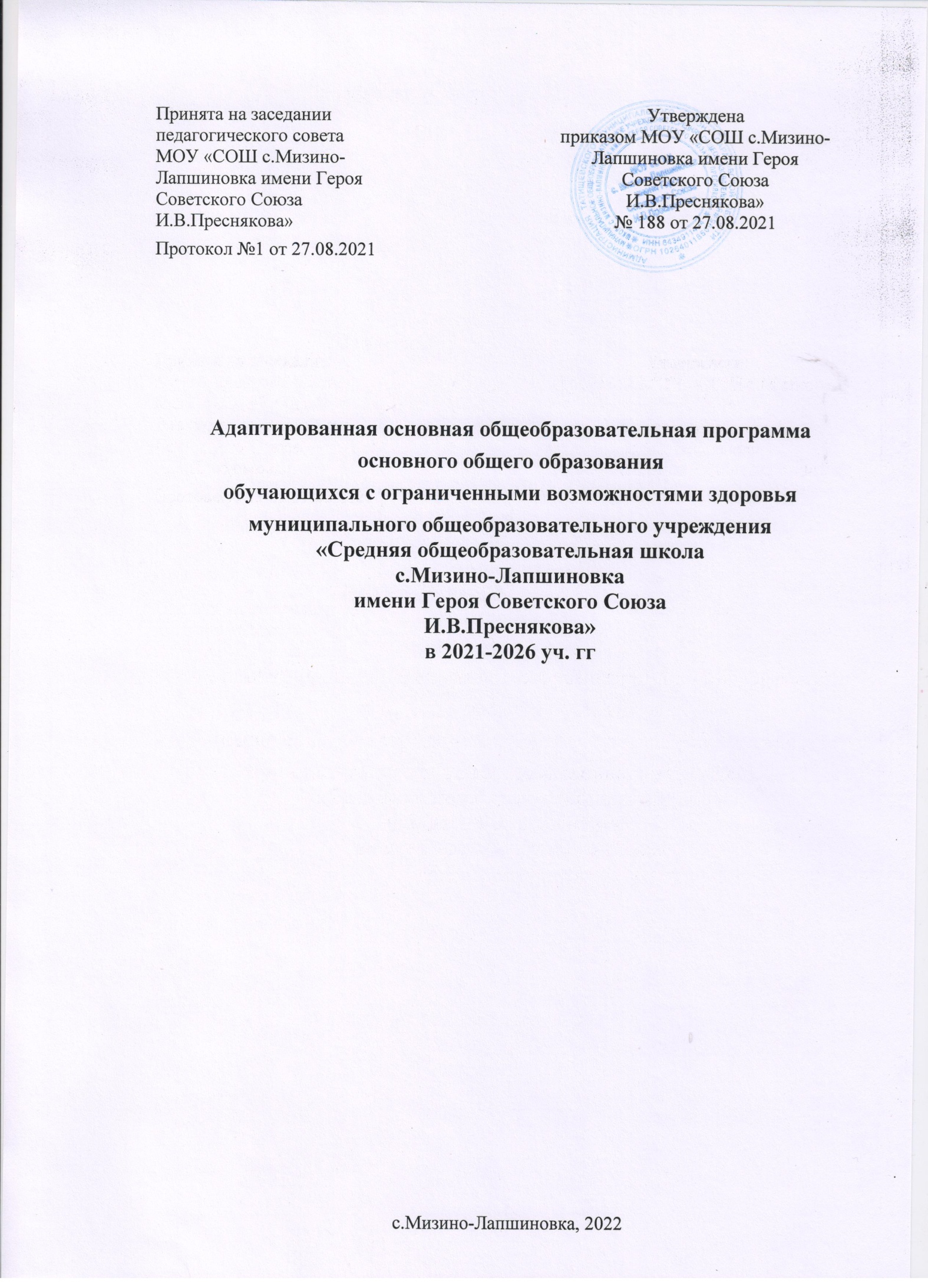 Общие положенияАдаптированная основная общеобразовательная программа основного общего образования обучающихся с ограниченными возможностями здоровья (интеллектуальными нарушениями) разработана для реализации в муниципальном общеобразовательном учреждении «Средняя общеобразовательная школа с.Мизино-Лапшиновка имени Героя Советского Союза И.В.Преснякова» Татищевского района 2021-2026 учебных годах.Адаптированная основная общеобразовательная программа основного общего образования (далее АООП ООО), адаптированная для лиц с ограниченными возможностями здоровья, с нарушением легкой умственной отсталостью (интеллектуальными нарушениями, разработана в соответствии с примерной основной общеобразовательной программы образования обучающихся с легкой умственной отсталостью (интеллектуальными нарушениями (вариант 1) для удовлетворения особых образовательных потребностей обучающихся, обеспечивающих усвоение ими социального и культурного опыта (по представленным родителями документам).Адаптация основной общеобразовательной программы основного общего образования осуществляется с учетом рекомендаций психолого-медико-педагогической комиссии, индивидуальной программы реабилитации инвалида и включает следующие направления деятельности:анализ и подбор содержания, изменение структуры ОП ООО,использование разных форм, методов и приемов организации учебной деятельностиНормативной основой АООП ООО являются документы:Федеральный закон от 29.12.2012 г. № 273-ФЗ «Об образовании в Российской Федерации»;Приказ Министерства образования и науки Российской Федерации от 19.12.2014№1599 «Об утверждении федерального государственного образовательного стандарта образования обучающихся с умственной отсталостью (интеллектуальными нарушениями)»;Приказ Министерства образования и науки Российской Федерации от 31.12.2015№1577 «О внесении изменений в федеральный государственный образовательный стандарт основного общего образования, утвержденный приказом Министерства образования и науки Российской Федерации от 17 декабря 2010 г. №1897»;Рекомендации Центральной психолого-медико-педагогической комиссии Саратовской области;Образовательная программа основного общего образования МОУ «СОШ с.Мизино-Лапшиновка имени Героя Советского Союза И.В.Преснякова».Содержание адаптированной основной общеобразовательной программы основного общего образования отражает требования образовательных стандартов, учитывает особенности психофизического развития детей с нарушением интеллекта, содержание примерных программ для детей с ОВЗ – Программ специальных (коррекционных) образовательных учреждений VIII вида под ред. Воронковой В.В.Данная АООП ООО определяет содержание образования по трем компонентам - образовательный, коррекционный и воспитательный.По каждому из компонентов сформулированы цели и круг конкретизирующих эти цели задач, определяются способы и приемы, посредством которых дети с ОВЗ (умственная отсталость) будут усваивать содержание образования.Основное содержание обучения, которое должно обеспечить соответствующую подготовку учащихся в рамках задач, приоритетных для каждого этапа обучения, конкретизируется в адаптированных программах по предметам учебного плана,составляемых	учителями.	Каждая	из	программ	определяет	содержание общеобразовательных предметов или коррекционных курсов.Обязательная часть, часть, формируемая участниками образовательных отношений и коррекционная работа для обучаемых с легкой умственной отсталостью:Русский язык; Литературное чтение; Математика; Информатика; История;Основы социальной жизни; География; Природоведение; Биология;Искусство (музыка и ИЗО); Технология (профильный труд); Физкультура;Коррекционные занятия.Программы имеют пояснительные записки, в которых кратко раскрываются методические подходы к обучению данной категории учащихся в зависимости от поставленных задач (по специфике обучения, формам и методам организации учебного процесса).Обучаемые с легкой умственной отсталостью условно подразделяются на группы:уровень – дети, способные по своим психофизическим особенностям усвоить адаптированную программу в полном объеме;уровень - дети, способные по своим психофизическим возможностям усвоить адаптированную программу коррекционного класса не в полном объеме.Программы по предметам для обучаемых с легкой умственной отсталостью составляются на ступень (5-9 класс), деление содержательного материала в них по классам ориентировано на обучаемых с легкой умственной отсталостью, для остальных является условным и ежегодно корректируется при составлении индивидуальной программы и (или) календарно-тематического планирования на год.Программы по предметам для обучаемых с умеренной умственной отсталостью составляются на учебный год (могут корректироваться в течение года)СОДЕРЖАНИЕ ОБРАЗОВАНИЯОбразовательный компонентСодержание обучения детей с легкой умственной отсталостьюПредмет русского языка для детей с ОВЗ с легкой умственной отсталостью носит элементарно-практическую и коррекционную направленность.Учащиеся должны:овладеть навыками правильного, беглого и выразительного чтения доступных их пониманию произведений или отрывков из произведений русских и зарубежных классиков и современных писателей;получить достаточно прочные навыки грамотного письма на основе изучения элементарного курса грамматики;научиться правильно и последовательно излагать свои мысли в устной и письменной форме;быть социально адаптированными в плане общего развития и сформированности нравственных качеств.Специальная задача коррекции речи и мышления школьников с ОВЗ является составной частью учебного процесса и решается при формировании у них знаний, умений и навыков, воспитания личности.Литературное чтение – один из основных предметов в системе основного образования. На уроках литературы в 5-9 классах продолжается формирование у школьников техники чтения: правильности, беглости, выразительности на основе понимания читаемого материала. Это связано с тем, что не все учащиеся старших классов в достаточной степени владеют указанными навыками. Кроме того, изучение каждого художественного произведения вызывает у них затруднения при его чтении и понимании содержания. Рекомендуемые произведения разножанровые и при работе с ними требуется большая методическая вариативность.Умственно отсталые школьники трудно воспринимают биографические данные писателей, тем более их творческий путь, представленный даже в упрощенном варианте. Биографию писателя они часто отождествляют с биографией героев читаемых произведений. В исторических произведениях учащиеся с трудом воспринимают описываемые события, не всегда понимают слова и выражения, используемые автором для передачи того или иного факта, поступка героя.На уроках литературы, кроме совершенствования техники чтения и понимания содержания художественных произведений уделяется большое внимание развитию речи учащихся и их мышлениюУчащиеся учатся:отвечать на поставленные вопросы;полно, правильно и последовательно передавать содержание прочитанного; кратко пересказывать основные события, изложенные в произведении;называть главных и второстепенных героев, давать им характеристику, адекватно оценивать их действия и поступки;устанавливать несложные причинно-следственные связи и отношения; делать выводы, обобщения, в том числе эмоционального плана.Математика в школе для детей с легкой умственной отсталостью является одним из основных учебных предметов. Задачи преподавания математики для детей с ОВЗ состоят в том, чтобы:дать учащимся такие доступные количественные, пространственные и временные геометрические представления, которые помогут им в дальнейшем включиться в трудовую деятельность;использовать процесс обучения математике для повышения уровня общего развития учащихся вспомогательных школ и коррекции недостатков их познавательной деятельности и личностных качеств;воспитывать у учащихся целенаправленность, терпеливость, работоспособность, настойчивость, трудолюбие, самостоятельность, навыки контроля и самоконтроля, развивать точность и глазомер, умение планировать работу и доводить начатое дело до завершения.Обучение математике для детей с ОВЗ должно носить предметно-практическую направленность, быть тесно связано с жизнью и профессионально-трудовой подготовкой учащихся, другими учебными предметами.Изучение природоведения направлено на обобщение знаний учащихся об окружающем мире, полученное при ознакомлении с предметами и явлениями, встречающимися в действительности. В то же время данный учебный предмет для пятиклассников является подготовительным, способствующим в дальнейшем лучшему усвоению ими элементарных естествоведческих, биологических, географических и исторических знаний.В процессе изучения окружающего мира у учащихся должны сформироваться некоторые элементарные представления о нем: о живой и неживой природе, о сезонных изменениях в ней, о жизни растений и животных, о здоровье человека.Пятиклассники должны учиться наблюдать, видеть и слышать, сравнивать и обобщать, устанавливать несложные причинно-следственные связи в природе ивзаимозависимость	природных	явлений.		Такая	деятельность	учащихся	имеет непосредственно	большое	значение	для	коррекции		недостатков	психофизического развития умственно отсталых школьников, их познавательных возможностей и интересов.Природоведческие знания помогут учащимся лучше понимать отношение человека к природе, эстетически воспринимать и любить ее, по возможности уметь беречь и стремиться охранять. Это обусловит значительную воспитательную роль природоведения, а в дальнейшем — естествознания.Биология как учебный предмет включает разделы: «Неживая природа» (6 класс),«Растения, грибы, бактерии» (7 класс), «Животные» (8 класс) и «Человек» (9 класс).По этим разделам предусматривается изучение элементарных сведений, доступных умственно отсталым школьникам, о живой и неживой природе, об организме человека и охране его здоровья.Основными задачами преподавания биологии являются:сообщение учащимся знаний об основных элементах неживой природы (воде, воздухе, полезных ископаемых, почве) и живой природы (о строении и жизни растений и животных, а также об организме человека и его здоровье);формирование правильного понимания таких природных явлений, как дождь, снег, ветер, туман, осень, зима, весна, лето в жизни растений и животных;проведение через весь курс экологического воспитания (рассмотрения окружающей природы как комплекса условий, необходимых для жизни всех растений, грибов, животных и людей), бережного отношения к природе;первоначальное ознакомление с приемами выращивания некоторых растений (комнатных и на школьном участке) и ухода за ними; с некоторыми животными, которых можно содержать дома или в школьном уголке природы;привитие навыков, способствующих сохранению и укреплению здоровья человека.Преподавание биологии должно быть направлено на коррекцию недостатков умственного развития учащихся. В процессе знакомства с живой и неживой природой необходимо развивать у учащихся наблюдательность, речь и мышление, учить устанавливать простейшие причинно-следственные отношения и взаимозависимость живых организмов между собой и с неживой природой, взаимосвязи человека с живой и неживой природой, влияние на нее.Изучение географии нашей страны и материков расширяет кругозор умственно отсталых школьников об окружающем мире.География дает благодатный материал для патриотического, интернационального, эстетического и экологического воспитания учащихся.Географический материал в силу своего содержания обладает значительными возможностями для развития и коррекции познавательной деятельности умственно отсталых детей:они учатся анализировать, сравнивать изучаемые объекты и явления, понимать причинно-следственные зависимости,наблюдать за изменениями в природе.Работа с символическими пособиями, каким является географическая карта, способствует развитию абстрактного мышления. Систематическая словарная работа на уроках географии расширяет словарный запас детей, помогает им правильно употреблять новые слова в связной речи.Курс географии имеет много смежных тем с историей, естествознанием, с рисованием и черчением, с русским языком, с математикой и другими школьными предметами.История в школе для детей с нарушением интеллекта рассматривается как учебный предмет, в который заложено изучение исторического материала, овладение знаниями и умениями, коррекционное воздействие изучаемого материала на личность ученика, формирование личностных качеств гражданина, подготовка подростка с нарушением интеллекта к жизни, социально-трудовая и правовая адаптация выпускника в общество.Представляется, что в курсе «Истории Отечества» для детей с нарушениями интеллекта целесообразно сосредоточиться на крупных исторических событиях отечественной истории, жизни, быте людей данной эпохи. Дать отчетливый образ наиболее яркого события и выдающегося деятеля, олицетворяющего данный период истории. Такой подход к периодизации событий будет способствовать лучшему запоминанию их последовательности.Последовательное изучение исторических событий обеспечит более глубокое понимание материала, облегчит и ускорит формирование знаний. При этом может быть использован уровневый подход к формированию знаний с учетом психофизического развития, типологических и индивидуальных особенностей учеников.Весь исторический материал представлен отечественной историей, историей региональной и краеведческой. Учитель имеет право использовать в процессе изучения материала информативный, фактический и иллюстративно-текстуальный материал, способствующий успешному овладению с содержанием статьи, рассказа.Важной составной частью курса «История моей Родины» является историко- краеведческие сведения о жизни, быте, обычаях людей. Предполагается изучение истории с древности до настоящего времени.Преподавание обществоведческого курса должно носить характер морально- этической и политико-правовой пропедевтики. Курс дает и закрепляет лишь основы знаний в этих областях, уделяя преобладающее внимание практикоориентированной составляющей содержания. При этом стоит подчеркнуть, что несмотря на то, что содержание курса носит элементарный характер, оно все же сохраняет структурную целостность, присущую данным областям обществоведческих знаний.Курс призван способствовать возможно большей самореализации личностного потенциала детей с нарушениями интеллекта. Цель данного курса — создание условий для социальной адаптации учащихся путем повышения их правовой и этической грамотности, создающей основу для безболезненной интеграции в современное общество ребенка через знание своих гражданских обязанностей и умение пользоваться своими правами.Отбор содержания произведен с учетом психологических, познавательных возможностей и социально-возрастных потребностей умственно отсталых детей.Специальные коррекционные занятия направлены на практическую подготовку детей к самостоятельной жизни и труду, на формирование у них знаний и умений, способствующих социальной адаптации, на повышение уровня общего развития учащихся.Настоящая программа составлена с учетом возрастных и психофизических особенностей развития учащихся, уровня их знаний и умений. Материал программы расположен по принципу усложнения и увеличения объема сведений. Последовательное изучение тем обеспечивает возможность систематизировано формировать и совершенствовать у детей с нарушением интеллекта необходимые им навыки самообслуживания, ведения домашнего хозяйства, ориентировки в окружающем, а также практически знакомиться с предприятиями, организациями и учреждениями, в которые им придется обращаться по различным вопросам, начав самостоятельную жизнь. Большое значение имеют разделы, направленные на формирование умений пользоваться услугами предприятий службы быта, торговли, связи, транспорта, медицинской помощи. Кроме того, данные занятия должны способствовать усвоению морально-этических норм поведения, выработке навыков общения с людьми, развитию художественного вкуса детей и т.д.Музыкальное воспитание и обучение является неотъемлемой частью учебного процесса для детей с ОВЗ.Музыка: формирует вкусы,воспитывает представление о прекрасном,способствует эмоциональному познанию окружающей действительности, нормализует многие психические процессы,является эффективным средством преодоления невротических расстройств, свойственных учащимся специальных учреждений.Цель музыкального воспитания и образования — формирование музыкальной культуры школьников, развитие эмоционального, осознанного восприятия музыки как в процессе активного участия в хоровом и сольном исполнении, так и во время слушания музыкальных произведений.Занятия музыкой способствуют развитию нравственных качеств школьника, адаптации его в обществе. В связи с этим в основе обучения музыке и пению заложены следующие принципы:коррекционная направленность обучения; оптимистическая перспектива образования; индивидуализация и дифференциация процесса обучения;комплексное обучение на основе передовых психолого-медико-педагогических технологий.Школьный курс по изобразительному искусству в 5-7 классах направлен на продолжение решения следующих основных задач:коррекции недостатков развития познавательной деятельности учащихся путем систематического и целенаправленного воспитания и совершенствования у них правильного восприятия формы, строения, величины, цвета предметов, их положения в пространстве, умения находить в изображаемом существенные признаки, устанавливать сходство и различие между предметами;развитие у учащихся аналитико-синтетической деятельности, деятельности сравнения, обобщения; совершенствование умения ориентироваться в задании, планировании работы, последовательном выполнении рисунка;улучшение зрительно-двигательной координации путем использования вариативных и многократно повторяющихся действий с применением разнообразного изобразительного материала;формирование элементарных знаний основ реалистического рисунка; навыков рисования с натуры, по памяти, по представлению, декоративного рисования и умения применять их в учебной, трудовой и общественно полезной деятельности;развитие у учащихся эстетических чувств, умения видеть и понимать красивое, высказывать оценочные суждения о произведениях изобразительного искусства, воспитывать активное эмоционально-эстетическое отношение к ним;ознакомление	учащихся	с	лучшими	произведениями	изобразительного, декоративно-прикладного и народного искусства, скульптуры, архитектуры, дизайна; расширение и уточнение словарного запаса детей за счет специальной лексики, совершенствование фразовой речи;развитие у школьников художественного вкуса, аккуратности, настойчивости и самостоятельности в работе; содействие нравственному и трудовому воспитанию.Для решения этих задач программой предусмотрены четыре вида занятий: рисование с натуры, декоративное рисование, рисование на темы, беседы об изобразительном искусстве.Программа физического воспитания учащихся 5-9 классов с ОВЗ является продолжением программы подготовительных — 4 классов, формируя у учащихся целостное представление о физической культуре, способность включиться в производительный труд.Своеобразие данной программы заключается в том, что она составлена на основе знаний о физическом развитии и подготовленности, психофизических и интеллектуальных возможностей детей с нарушениями интеллекта 11—16 лет.Программа ориентирует учителя на последовательное решение основных задач физического воспитания:укрепление здоровья, физического развития и повышение работоспособности учащихся;развитие и совершенствование двигательных умений и навыков;приобретение знаний в области гигиены, теоретических сведений по физкультуре; развитие чувства темпа и ритма, координации движений;формирование навыков правильной осанки в статических положениях и в движении;усвоение учащимися речевого материала, используемого учителем на уроках по физической культуре.Процесс овладения знаниями, умениями и навыками неразрывно связан с развитием умственных способностей ребенка. Поэтому задача развития этих возможностей считается одной из важных и носит коррекционную направленность.Специфика деятельности учащихся с нарушениями интеллекта на уроках физической культуры — чрезмерная двигательная реактивность, интенсивная эмоциональная напряженность, яркое проявление негативного отношения к занятиям и даже к окружающим детям и взрослым. Учитель свои требования должен сочетать с уважением личности ребенка, учетом уровня его физического развития и физической подготовки.Учащиеся должны на уроке проявлять больше самостоятельности при постоянном контроле и помощи учителя. Определяя содержание занятий, следует исходить из конкретных задач обучения и особенностей контингента учащихся.Среди различных показателей эффективности процесса воспитания на уроках физической культуры важное значение в специальной коррекционной школе имеет активность учащихся, дисциплинированность, взаимопомощь, внешний вид, наличие соответствующей спортивной одежды, бережное отношение к оборудованию и инвентарю. Огромную роль играет личность учителя.При прохождении каждого раздела программы необходимо предусматривать задания, требующие применения сформированных навыков и умений в более сложных ситуациях (соревнования, смена мест проведения занятий, увеличение или уменьшение комплексов упражнений и т. д.)В зависимости от условий работы учитель может подбирать упражнения, игры, которые помогли бы конкретному ребенку быстрее овладеть основными видами движений.В старших классах на уроках физической культуры следует систематически воздействовать на развитие таких двигательных качеств, как сила, быстрота, ловкость, выносливость, гибкость, вестибулярная устойчивость (ориентировка в пространстве и во времени при различной интенсивности движений).Эффективное применение упражнений для развития двигательных качеств повышает плотность урока, усиливает его эмоциональную насыщенность.Трудовое обучение содержит ряд этапов. Каждый из них решает наряду с общими специфические для данного этапа задачи.й этап охватывает обучение в 1-3 классах. На этом этапе у учащихся формируется первоначальный трудовой опыт.К специфическим задачам данного возрастного периода относятся:изучение индивидуальных трудовых возможностей школьников и формирование у них готовности к деятельности в условиях мастерских профессионального обучения; формирование ряда организационных умений и навыков. Учащиеся должны овладеть конкретными умениями: правильно и быстро надевать спецодежду, убирать рабочие места, не мешать друг другу.й этап – 4 класс – обучение проводится на базе профессиональных мастерских.Здесь учащиеся учатся строго соблюдать порядок использования станков и инструментов. На этом этапе строится окончательный вывод о трудовых возможностях ребёнка, его профессиональной ориентации. Разрабатывается мониторинг изучения состояния профессионально-трудовой подготовки учащихся, ведётся диагностика и систематически заполняется карта обученности.Специфические задачи 3-го этапа (5-8 классы) обусловлены переходом к профессиональному обучению.С 5 класса учащиеся приступают к овладению знаниями, навыками и умениями по тем профессиям, которые выбраны конкретным учебным заведением в полном соответствии с обязательным минимумом содержания трудовой и профессионально- трудовой подготовки детей с ограниченными возможностями здоровья и условиями школы.Совершенствование профессиональных навыков осуществляется путем упражнений, в том числе и тех, которые носят чисто учебный характер. Основное учебное время отводится упражнениям по изготовлению предметов полезного назначения.На данном этапе более широко, чем на предыдущих, решается задача развития качеств личности учащихся, необходимых в совместном труде (взаимопомощь, ответственность за решение общей задачи, коллективность в деловых контактах с товарищами, правдивость во взаимооценке работы).4-й этап – 9 класс – отличается от других углубленной специализацией по избранной профессии. На этом этапе целесообразно в педагогической деятельности опираться на проектные методы обучения, что обогащает практику многообразием личностно ориентированных технологий.Целью проектного обучения девятиклассников является создание условий, при которых учащиеся:учатся пользоваться приобретёнными знаниями для решения познавательных и практических задач;приобретают коммуникативные умения, работая в различных группах; развивают у себя исследовательские умения и мыслительные функции.Основная задача трудового обучения – дать школьникам с ОВЗ профессиональное начальное образование.Целью профессионально-трудового обучения является подготовка учащихся к самостоятельному выполнению после окончания школы несложных видов работы на предприятиях различных отраслей, преимущественно в промышленности и сельскохозяйственном производстве. Для её достижения в процессе трудового обучения предлагается реализовать актуальные в настоящее время компетентностный, личностно ориентированный, деятельностный подходы, которые определяют задачи обучения:формирование доступных школьникам технических и технологических знаний; развитие у учащихся общетрудовых умений, то есть умений ориентироваться впроизводственном задании, планировать последовательность действий;обучение школьников профессиональным приёмам труда по выбранной специальности и привитие им соответствующих трудовых навыков;воспитание у учащихся устойчивого положительного отношения к труду и формирование необходимых в повседневной производственной деятельности качеств личности, чувства коллективизма, ответственности за порученное дело, добросовестности, честности, готовности помочь товарищу, работать на общую пользу, бережного отношения к общественной собственности и.т.п.Основной целью программы по предмету «Информатика, ИКТ» является: подготовка учащихся к эффективному использованию информационных технологий в учебной и практической деятельности, развитие творческого потенциала учащихся, подготовка к проектной деятельности, а также освоение знаний, составляющих основу представлений об информационной картине мира, информационных процессах иинформационной культуре; овладение умением использовать компьютерную технику как практический инструмент для работы с информацией в учебной деятельности и повседневной жизни; воспитание интереса к информационной и коммуникативной деятельности, этическим нормам работы с информацией; воспитание бережного отношения к техническим устройствам.Основные задачи учебного процесса образовательной программы.Формирование общеучебных умений: логического, образного и алгоритмического мышления, развитие внимания и памяти, привитие навыков самообучения, коммуникативных умений и элементов информационной культуры, умений ориентироваться в пространственных отношениях предметов, умений работать с информацией (осуществлять передачу, хранение, преобразование и поиск);Формирование умения выделять признаки одного предмета, выделять и обобщать признаки, свойственные предметам группы, выделять лишний предмет из группы предметов, выявлять закономерности в расположении предметов.Формирование понятий существенных признаков предмета и группы предметов; понятия части и целого.Привитие ученикам необходимых навыков использования современных компьютерных и информационных технологий для решения учебных и практических задач.Содержание обучения детей с умеренной и тяжелой умственной отсталостью Особенности развития учащихся с умеренной и тяжелой степенью умственнойотсталости предполагают интегративное изучение отдельных дисциплин, позволяющий учитывать специфику нарушений и особые образовательные потребности, так как возможности в развитии, коррекции и адаптации каждого ребенка строго индивидуальны. Объем учебной нагрузки и распределение учебных часов определяется для каждого учащегося индивидуально и зависит от уровня усвоения им минимума содержания образования, ограничений, связанных с течением заболевания, социальных запросов.У детей с тяжелой, умеренной умственной отсталостью затруднено понимание обращённой речи. Имеют сложные дефекты развития, они не могут самостоятельно выполнять даже простые задания, нуждаются в постоянном контроле и помощи учителя. У детей повышенная утомляемость, отсутствие произвольного внимания, неспособность к сосредоточению. Нарушена мелкая моторика, координация движений, оптико – пространственное восприятие. Учитывая указанные психофизические особенности учащихся и рекомендации службы сопровождения, адаптированные программы по предметам определяют те упрощения, которые могут быть сделаны в пределах программных тем.Усвоение этих знаний и умений дает основание для перевода учащихся в следующий класс.Все учебные предметы для учащихся с умеренной и тяжелой умственной отсталостью имеют практическую направленность и максимально индивидуализированы.Обучение грамоте, чтению и письму направлено на решение чисто практической задачи. Обучение грамоте детей с тяжёлой умственной отсталостью ведется по звуковому аналитико-синтетическому методу. Освоение слоговых структур и упражнения в чтении слов, состоящих из усвоенных слогов, должны проводиться на основе тщательного звукового анализа и синтеза.Обучение математике направлено, главным образом, на овладение учащимися счетными операциями сложения и вычитания в пределах 50, решение простых арифметических задач, имеющих практическую значимость, доступных количественных, пространственных, временных представлений.При знакомстве с миром растений и животных развивается память, речь, внимание, логическое мышление, повышается интерес к деятельности и происходит коррекция личностных качеств учащихся.Большое значение для обучения и воспитания учащихся с умеренной и тяжелой умственной отсталостью, развития их эмоционально-волевой сферы, имеют такие учебные предметы как ИЗО и музыка. На уроках ИЗО развиваются координация движений, общая, мелкая моторики. Дети учатся различать основные цвета, их оттенки, видеть красивое, эмоционально воспринимать его. Благотворно на них воздействует музыка (грустная, веселая), хоровое пение, игра на простейших музыкальных инструментах.Физкультура как учебный предмет, прежде всего, способствует укреплению здоровья детей. В процессе физических упражнений учащиеся учатся основным двигательным действиям, ориентации в пространстве.Трудовое обучение имеет немаловажное значение для формирования у учащихся элементарных навыков самообслуживания, личной гигиены, культуры поведения, простейших навыков ведения домашнего хозяйства, бытового труда.Планируемые результаты освоения обучающимися адаптированной образовательной программыСистема планируемых результатов даёт представление о том, какими именно действиями, преломлёнными через специфику содержания того или иного предмета, — овладеют обучающиеся в ходе образовательного процесса.В системе планируемых результатов особо выделяется учебный материал, имеющий опорный характер, т. е. служащий основой для последующего обучения.Подобная структура представления планируемых результатов подчёркивает тот факт, что при организации образовательного процесса, направленного на реализацию и достижение планируемых результатов, от учителя требуется использование таких педагогических технологий, которые основаны на дифференциации требований к подготовке обучающихся.В данном разделе адаптивной основной образовательной программы приводятся планируемые результаты освоения всех обязательных учебных предметов на ступени основного общего образования.уметь:уметь:Планирование предметных результатовдля обучающихся с легкой умственной отсталостью Русский языкК окончанию 9 класса учащиеся с ОВЗ, с легкой умственной отсталостью, должныписать небольшие по объему изложение и сочинения творческого характера; оформлять все виды деловых бумаг;пользоваться словарем. Учащиеся должны знать:части речи, использование их в речи;наиболее распространенные правила правописания слов. Литературное чтениеК окончанию 9 класса учащиеся с ОВЗ, с легкой умственной отсталостью, должнычитать осознанно, правильно, бегло, выразительно вслух; читать «про себя»; выделять главную мысль произведения;давать характеристику главным героям;высказывать свое отношение к героям и их поступкам;пересказывать содержание произведения, рассказывать по предложенной теме в связи с прочитанным.Учащиеся должны знать:наизусть 10 стихотворений, 2 прозаических отрывка. МатематикаК окончанию 9 класса учащиеся с ОВЗ, с легкой умственной отсталостью, должныуметь:выполнять устные арифметические действия с числами в пределах 100, легкиеслучаи в пределах 1 000 000;выполнять письменные арифметические действия с натуральными числами и десятичными дробями;складывать, вычитать, умножать, и делить на однозначное и двузначное число, числа, полученные при измерении одной, двумя единицами измерения стоимости, длины, массы, выраженными в десятичных дробях;находить дробь (обыкновенную, десятичную), проценты от числа; число по его доле или проценту;решать все простые задачи в соответствии с данной программой, составные задачи в 2, 3,4 арифметических действия;вычислять объем прямоугольного параллелепипеда; различать геометрические фигуры и тела;строить с помощью линейки, чертежного угольника, циркуля, транспортира линии, углы, многоугольники, окружности в разном положении на плоскости, в том числе симметричные относительно оси, центра симметрии; развертки куба, прямоугольного параллелепипеда.Учащиеся должны знать:таблицы сложения однозначных чисел, в том числе с переходом через десяток; табличные случаи умножения и получаемые из них случаи деления;названия, обозначения, соотношения крупных и мелких единиц измерения стоимости, длины, массы, времени, площади, объема;натуральный ряд чисел от 1 до 1 000 000;геометрические фигуры и тела, свойства элементов многоугольников (треугольника, прямоугольника, параллелограмма, правильного шестиугольника), прямоугольного параллелепипеда, пирамиды, цилиндра, конуса, шара.ПриродоведениеОсновные требования к знаниям и умениям учащихся Учащиеся должны уметь:называть конкретные предметы и явления в окружающей обстановке, давать им обобщенные названия;устанавливать простейшие связи: между обитателями природы (растениями и животными, растениями и человеком, животными и человеком);связно пояснять проведенные наблюдения, самостоятельно делать выводы на основании наблюдений и результатов труда;выполнять рекомендуемые практические работы;приводить примеры некоторых представителей растений и животных леса, луга, поля, сада;соблюдать правила личной гигиены, правильной осанки, безопасности в труде; соблюдать правила поведения в природе (на экскурсиях): не шуметь, не беспокоитьптиц и других животных, не ловить их и не губить растения.Учащиеся должны знать:обобщенные и конкретные названия предметов и явлений природы, их основные свойства; что общего и в чем различие неживой и живой природы;где располагается наша страна в мире; где находится ее столица; каковы ее особенности; чем занимается население страны (хозяйство); каковы ее природа и природные богатства (леса, луга, реки, моря, полезные ископаемые);основные правила охраны природы и необходимость бережного отношения к ней; основные отделы тела человека, значение его наружных и внутренних органов, ихвзаимосвязь.БиологияК окончанию 9 класса учащиеся с ОВЗ, с легкой умственной отсталостью, должныуметь:узнавать изученных животных (в иллюстрациях, кинофрагментах, чучелах, живыхобъектах);кратко рассказывать об основных чертах строения и образа жизни изученных животных;устанавливать взаимосвязи между животными и их средой обитания: приспособления к ней особенностями строения организма, поведения животных;проводить несложный уход за некоторыми сельскохозяйственными животными (для сельских вспомогательных школ) или домашними животными (птицы, звери, рыбы), имеющимися у детей дома;рассказывать о своих питомцах (их породах, поведении и повадках). Учащихся должны знать:основные отличия животных от растений;признаки сходства и различия между изученными группами животных; общие признаки, характерные для каждой из этих групп животных;места обитания, образ жизни и поведение тех животных, которые знакомы учащимся;названия некоторых наиболее типичных представителей изученных групп животных, особенно тех, которые широко распространены в местных условиях; значение изучаемых животных в природе, а также в хозяйственной деятельности человека;основные требования ухода за домашними и некоторыми сельскохозяйственными животными (известными учащимся).ГеографияК окончанию 9 класса учащиеся с ОВЗ, с легкой умственной отсталостью, должныуметь:находить свой регион на карте России и карте полушарий;давать несложную характеристику природных условий и хозяйственных ресурсовсвоего региона;устанавливать связи между отраслями промышленности и сельского хозяйства; сопоставлять изучаемые географические районы на физической карте и картеприродных зон;давать несложные описания явлений, происходящих в природе;находить на карте полушарий районы наиболее частых землетрясений и извержений вулканов.Учащихся должны знать:названия географических районов России;характерные признаки своего региона (географическое положение, рельеф, климат, полезные ископаемые, водные ресурсы, промышленность, сельское хозяйство, крупные города, экологические проблемы);Солнце как ближайшую к Земле звезду и его значение для жизни на Земле; Землю как планету, доказательства ее шарообразности;Луну как спутник Земли; отличие Луны от Земли;взаимное положение Солнца, Земли и Луны при солнечных и лунных затмениях;причины смены дня и ночи, времен года;значение запусков в космос искусственных спутников и полетов людей на космических кораблях;имена первых космонавтов. ИсторияК окончанию 9 класса учащиеся с ОВЗ, с легкой умственной отсталостью, должнызнать:основные исторические события революционные движения, гражданская война; становление Советской власти;стройки первых пятилеток; вторая Мировая война; Великая Отечественная война;основные периоды развития хозяйственной и политической жизни страны впредвоенные и послевоенные годы;исторических деятелей, полководцев, руководителей страны, национальных героев. Основы социальной жизниК окончанию 9 класса учащиеся с ОВЗ, с легкой умственной отсталостью, должнызнать:учреждения и отделы по трудоустройству;местонахождения	и	названия	предприятий,	где	требуются	рабочие	поспециальностям, изучаемым в школе;виды документов, необходимых для поступления на работу; правила перехода с одной работы на другую;перечень основных деловых бумаг и требования к их написанию. Учащиеся должны уметь:обращаться в отделы кадров учреждений для устройства на работу;написать заявление о принятии на работу о переходе, с одной работы на другую, о предоставлении очередного отпуска и другого содержания, автобиографию;заполнить анкету;составить заявки на материалы, инструменты; написать расписку, докладную записку.МузыкаК окончанию 9 класса учащиеся с ОВЗ, с легкой умственной отсталостью, должнызнать:основные жанры музыкальных произведений; музыкальные инструменты;музыкальные профессии и специальности; особенности творчества изученных композиторов; особенности народного музыкального творчества. Учащиеся должны уметь:самостоятельно исполнять несколько песен;отвечать на вопросы о прослушанных произведениях:называть произведения, композиторов, авторов текста, если это вокальныепроизведения;называть исполнителя — певец, инструмент, оркестр, ансамбль; определять характер, содержание произведения;определять ведущие средства выразительности;давать адекватную оценку качеству исполнения произведения;подбирать	высокохудожественные	музыкальные	произведения	для самостоятельного слушания и исполнения.Технологиязнать:К окончанию 9 класса учащиеся с ОВЗ, с легкой умственной отсталостью, должнычто такое технический рисунок, эскиз и чертёж;основные параметры качества детали: форма, шероховатость и размеры каждойэлементарной поверхности, их взаимное расположение; уметь осуществлять их контроль; пути предупреждения негативных последствий трудовой деятельности человека наокружающую среду и собственное здоровье;Виды пиломатериалов; учитывать их свойства при обработке; Что такое текстовая и графическая информация;Какие свойства материалов необходимо учитывать при их обработке;Общее устройство столярного верстака, правила и приёмы пользования им при выполнении столярных операций;Назначение, устройство и принцип действия простейшего столярного инструмента (разметочного, ударного и режущего) и приспособлений для клепки; основные правила пользования ими при выполнении соответствующих операций;Возможности и использование ПЭВМ в процессе работы для выполнения необходимых расчётов, получения необходимой информации о технологии обработки деталей и сборки изделий;Источники и носители информации, способы получения, хранения и поиска информации.Учащиеся должны уметь:Рационально организовывать рабочее место и соблюдать правила безопасности труда и личной гигиены при выполнении всех указанных работ;Выполнять основные операции по обработке древесины ручными налаженными инструментами, изготавливать простейшие изделия из древесины по инструкционно- технологических картам;Читать простейшие технические рисунки и чертежи плоских и призматических деталей;Понимать содержание инструкционно-технологических карт и пользоваться ими при выполнении технологических работ;Осуществлять контроль качества изготавливаемых изделий;Читать чертежи и технологические карты, выявлять технические требования, предъявляемые к детали;Выполнять основные учебно-производственные операции и изготавливать детали на токарном и сверлильном станках;Соединять детали склеиванием, на гвоздях, шурупах;Владеть простейшими способами технологии художественной отделки древесины (шлифование, выжигание, отделка поверхностей материалов красками и лаками).ИнформатикаК окончанию 9 класса учащиеся с ОВЗ, с легкой умственной отсталостью, должнызнать:Растровые и векторные графические редакторы; Основные возможности текстовых редакторов; Принцип работы с электронными таблицами; Назначение алгоритма и его определение; Свойства алгоритма;Основные алгоритмические структуры (линейная, ветвление, выбор, цикл). Учащиеся должны уметь:Создавать и изменять рисунки в векторных и растровых редакторах; Печатать текст;Форматировать и редактировать текст;Включать в текстовый документ списки, таблицы, диаграммы, формулы и графические объекты;Добавлять и изменять данные в электронных таблицах; Строить словесные алгоритмы для решения простейших задач; Создавать презентации на основе шаблонов.Учащиеся могут использовать приобретенные знания и умения в практической и повседневной жизни для:Оформления результатов учебной работы;Организации индивидуального информационного пространства; Создания различных информационных объектов.Оценка достижения планируемых результатовОсобенности оценки образовательных результатов детей, имеющих умеренную и тяжелую степень умственной отсталости, заключаются в том, что уровень этих результатов определяется, прежде всего, индивидуальными возможностями конкретного ребенка. Доминирующим направлением является развитие жизненной компетенции и продвижение ребенка в этом направлении является основным искомым результатом образования.Оценка образовательных достижений детей с тяжелой степенью умственной отсталости носит только качественный характер, обучение безотметочное. Основным инструментом оценки результатов является индивидуальная папка сопровождения, которая, согласно Положению, используется для мониторинга развития учащегося с ОВЗ. Особенности оценки образовательных результатов детей, имеющих легкую степень умственной отсталости, описывает Положение об оценке образовательных результатов учащихся с ОВЗ (имеющих легкую умственную отсталость).Образовательные условия позволяют этим детям осваивать доступные им знания по общеобразовательным предметам, при этом внимание уделяется не только уровню овладения знаниями, умениями и навыками, а в большой мере - социальной адаптации.По результатам работы школьного ПМПК учащиеся класса распределяются по уровням обучения:уровень – дети, способные по своим психофизическим особенностям усвоить адаптированную программу в полном объеме;уровень - дети, способные по своим психофизическим возможностям усвоить адаптированную программу коррекционного класса не в полном объеме.Оценка качества индивидуальных образовательных достижений включает в себя: текущую оценку достижений;промежуточные мониторинговые диагностики; итоговую аттестацию выпускников.Текущая оценка достижений проводится учителем в рамках календарно- тематического планирования в форме устного опроса (фронтального или индивидуального), письменных и практических работ. Ее цель – проверка уровня усвоения изучаемого материала, обнаружение пробелов в знаниях отдельных учащихся, принятие мер к устранению этих пробелов, предупреждение неуспеваемости учащихся.Контрольные работы в конце года проводятся в рамках промежуточных мониторинговых диагностик по русскому и математике. Цель проведения контрольных работ: выявление уровня учебной подготовки на начало года (1-ая контрольная работа), проверка овладения основными знаниями за учебный год (2-я контрольная работа). Промежуточную контрольную работу проводит учитель в присутствии наблюдателя из числа администрации или педагогического коллектива. Написанная на отдельном листе промежуточная контрольная работа ученика за год хранится в его индивидуальной папке сопровождения.Текущие измерители подбираются учителем с учетом ситуации в ходе учебного процесса.Коррекционный компонентПриоритетными направляющими коррекционной работы с детьми с умственной отсталостью в 5-9 классах являются:Помочь ребенку преодолеть социально-педагогические трудности, «перешагнуть» через возникший кризис.Коррекция отклонений, имеющихся в развитии и поведении. Укреплять положительные нравственные начала личности ребенка.Адаптироваться в коллективе сверстников, включаться в социальные и внутри - коллективные отношения.Социальная реабилитация: восстановить отношения со средой. Привлечь ребенка к социально значимой и трудовой деятельности.Обучение в целом носит коррекционный, воспитывающий характер. При отборе учебного материала учтена необходимость формирования личности, которая займет достойное место в обществе. Вся коррекционно-воспитательная работа в процессе обучения направлена на интеграцию детей в общество.Направления работы, направленной на оказание комплексной помощи детям сОВЗ:коррекционно-развивающая	работа	обеспечивает	своевременнуюспециализированную помощь в освоении содержания образования и коррекцию недостатков в психическом развитии детей с ОВЗ в условиях школы; способствует формированию универсальных учебных действий у обучающихся (личностных, регулятивных, познавательных, коммуникативных);консультативная работа обеспечивает непрерывность специального сопровождения детей с ОВЗ и их семей по вопросам реализации дифференцированных психолого- педагогических условий обучения, воспитания, коррекции, развития и социализации обучающихся;информационно-просветительская работа направлена на разъяснительную деятельность по вопросам, связанным с особенностями образовательного процесса для данной категории детей с родителями (законными представителями), педагогическими работниками.Характеристика содержания направлений:Коррекционно-развивающая работа включает:выбор оптимальных для развития ребёнка с ОВЗ коррекционных программ/методик, методов и приёмов обучения в соответствии с его особыми образовательными потребностями;организацию и проведение специалистами индивидуальных и групповых коррекционно-развивающих занятий, необходимых для преодоления нарушений развития и трудностей обучения;системное воздействие на учебно-познавательную деятельность ребёнка в динамике образовательного процесса, направленное на формирование универсальных учебных действий и коррекцию отклонений в развитии;коррекцию и развитие высших психических функций;развитие эмоционально-волевой и личностной сфер ребёнка и психокоррекцию его поведения;социальную защиту ребёнка в случаях неблагоприятных условий жизни при психотравмирующих обстоятельствах.Консультативная работа включает:выработку совместных обоснованных рекомендаций по основным направлениям работы с обучающимся с ОВЗ, единых для всех участников образовательного процесса;консультирование	специалистами	педагогов	по	выбору	индивидуально- ориентированных методов и приёмов работы с обучающимся с ОВЗ;консультативную помощь семье в вопросах выбора стратегии воспитания и приёмов коррекционного обучения ребёнка с ОВЗ.Информационно - просветительская работа предусматривает:различные формы просветительской деятельности (лекции, беседы, информационные стенды, печатные материалы), направленные на разъяснение родителям (законным представителям), педагогическим работникам, — вопросов, связанных с особенностями образовательного процесса и сопровождения детей с ОВЗ;проведение тематических выступлений для педагогов и родителей по разъяснению индивидуально-типологических особенностей различных категорий детей с ОВЗ.Коррекционная	работа	в	рамках	реализации	адаптированной	основной образовательной программы включает в себя:коррекционную работу учителя в рамках предметных занятий и внеурочных мероприятий;логопедические занятия;Приоритетными направляющими коррекционной работы с детьми с умственной отсталостью в 5-9 классах являются:охрана здоровья, физическое развитие ребенка;формирование и развитие коммуникативной и когнитивной функции речи; формирование	и	развитие	продуктивных	видов	деятельности,	социальногоповедения;расширение социальных контактов с целью формирования навыков социального поведения, знания о себе, о других людях, об окружающем микросоциуме;расширение	знаний	о	природе	и	окружающем	мире,	основ	безопасности жизнедеятельности;социализация.Накопление чувственного опыта - является важным условием для формирования жизненного ресурса ребенка, освоения общественных отношений, обогащения мировосприятия, развития личностных качеств и, в целом, его социализации.Цель логопедической коррекционной помощи: поддержание и помощь в овладении знаниями, ликвидация неуспешности, обусловленной системным нарушением речи.Задачи логопедической коррекционной работы. Каждый этап коррекционной работы решает ряд специфических задач:устранение дефектов звукопроизношения; формирование фонематических процессов; уточнение и расширение лексического запаса; формирование грамматического строя речи; формирование связной речи.Помимо	специфических,	существует	ряд	общих	задач,	решение	которых осуществляется на всех этапах коррекционной работы:включение в речевую деятельность учащихся; развитие коммуникативных навыков; формирование просодической стороны речи; активизация внимания, памяти, мышления; развитие мелкой моторики; индивидуализация обучения.В рамках реализации программ происходит формирование метапредметных и личностных результатов образовательного блока АОП. Все метапредметные результаты опосредованно являются и предметными, поскольку способствуют достижению предметных курсов.Обучение в целом носит коррекционный, воспитывающий характер. При отборе учебного материала учтена необходимость формирования личности, которая займет достойное место в обществе. Вся коррекционно-воспитательная работа в процессе обучения направлена на интеграцию детей в общество.Воспитательный компонентРебёнок с ограниченными возможностями здоровья (умственной отсталостью) находится в среде сверстников с нормой интеллекта. В связи со значительной вынужденной упрощённостью среды обучения и воспитания, максимально приспособленной к ребёнку и ограничивающей его жизненный опыт и взаимодействие со здоровыми сверстниками, требуется специальная работа по введению ребёнка в более сложную социальную среду. Смыслом этой работы является планомерное подготовленное и дозированное расширение повседневного жизненного опыта и социальных контактов ребёнка в доступных для него пределах, в том числе работа по организации регулярных контактов таких детей с их нормально развивающимися сверстниками (в доступных для ребенка пределах).Содержание работы, направленной на воспитание и социализацию конкретизируется в программе педагога класса.Воспитательные результаты могут быть распределены по трём уровням.Первый уровень результатов — приобретение обучающимися социальных знаний (об общественных нормах, устройстве общества, социально одобряемых и не одобряемых формах поведения в обществе и т.п.), первичного понимания социальной реальности и повседневной жизни. Для достижения данного уровня результатов особое значение имеет взаимодействие обучающегося со своими учителями (в урочной и внеурочной деятельности) как значимыми для него носителями положительного социального знания и повседневного опыта, а также родителейВторой уровень результатов — получение обучающимися опыта переживания и позитивного отношения к базовым ценностям общества, ценностного отношения к социальной реальности в целом. Для достижения данного уровня результатов особое значение имеет взаимодействие обучающихся между собой на уровне класса, образовательного учреждения, т.е. в защищённой, дружественной просоциальной среде, в которой ребёнок получает (или не получает) первое практическое подтверждение приобретённых социальных знаний, начинает их ценить (или отвергает).Третий уровень результатов — получение обучающимся начального опыта самостоятельного общественного действия, формирование социально приемлемых моделей поведения.Планируемые результаты воспитания и социализации обучающихсяСодержание внеклассной работыСодержание воспитательной внеклассной работы характеризуется:преобладанием эмоционального аспекта над информативным (для эффективного воспитательного воздействия требуется обращение к чувствам ребенка, его переживаниям);совершенствованием разнообразных умений и навыков: учебные навыки, отрабатываются умения самостоятельной работы при поиске информации, коммуникативные умения, умения сотрудничать, соблюдать этические нормы. Поскольку в содержании внеклассной работы практический аспект преобладает над теоретическим, разумнее рассматривать содержание с позиции деятельности детей, через которую они осваивают ту или иную область социального опыта.Познавательная деятельность детей во внеклассной работе предназначена для формирования у них познавательного интереса, положительной мотивации в обучении, совершенствования учебных навыков.Досуговая деятельность необходима для организации полноценного отдыха детей, создания положительных эмоций, теплой, дружеской атмосферы в коллективе, снятия нервного напряжения.Оздоровительно-спортивная деятельность детей во внеклассной работе необходима для их полноценного развития, так как в младшем школьном возрасте, с одной стороны, наблюдается высокая потребность в движении, а с другой стороны, от состояния здоровья младшего школьника зависит характер изменений в работе организма в подростковом возрасте.Трудовая деятельность во внеклассной работе отражает содержание различных видов труда: бытового, ручного, общественно полезного, обслуживающего.Творческая деятельность предполагает развитие склонностей, интересов детей, раскрытие их творческого потенциала.Виды деятельности и формы занятий с обучающимися:проведение	уроков	с	включением	в	них	элементов	духовно-нравственного воспитания;организация творческой и художественной деятельности обучающихся;проведение классных и общешкольных мероприятий, связанных с реализацией программы;тематические экскурсии;участие в благотворительных акциях;организация выставок, включая совместные выставки работ учащихся и родителей; проведение спортивно-массовых мероприятий с участием родителей;просмотр	кинофильмов,	сюжетно-ролевые	игры	гражданского	и	историко- патриотического содержания;творческие конкурсы, фестивали, праздники; участие в социальных проектах и мероприятиях;народные игры, организация и проведение национально-культурных праздников.ОрганизационныйСтруктура программ отдельных учебных предметов, курсовАдаптированные программы по учебным предметам для детей с ОВЗ разрабатываются педагогами классов для детей с ОВЗ в соответствии с требованиями к результатам освоения образовательной программы основного общего образования государственного образовательного стандарта основного общего образования на основании адаптированной основной образовательной программы для детей с ОВЗ МОУ«СОШ с.Широкое», с учетом психофизических особенностей и возможностей детей.У детей с умственной отсталостью особенности психофизического развития существенно ограничивают рамки результатов, поэтому основными ориентирами являются не умения оперировать предметным содержанием в соответствии с государственным образовательным стандартом, а социальные навыки.Адаптированные программы по предметам (АП) включают следующие разделы (их полнота зависит от актуальности для данной программы; от автора также зависит логика очередности структурных компонентов АП):Адаптированные программы по предметам являются приложением к АООП ООО.Механизм реализации адаптированной образовательной программыОдним из основных механизмов реализации АООП является оптимально выстроенное взаимодействие специалистов образовательного учреждения, обеспечивающее системное сопровождение детей, имеющих умеренную степень умственной отсталости, специалистами различного профиля в образовательном процессе.Такое взаимодействие включает:комплексность в определении и решении проблем ребёнка, предоставлении ему квалифицированной помощи специалистов разного профиля;многоаспектный анализ личностного и познавательного развития ребёнка; составление комплексных индивидуальных программ общего развития икоррекции отдельных сторон учебно-познавательной, речевой, эмоциональной-волевой и личностной сфер ребёнка.Система комплексного психолого-медико-педагогического сопровождения для эффективного решения проблемы ребёнка выстроена в форме консилиума и службы сопровождения. Для регламентации сопровождения в школе приняты локальные акты -«Положение о сопровождении классов для детей с ОВЗ (для детей с умственной отсталостью)».Цель школьного консилиума определена как: «создание целостной системы, обеспечивающей оптимальные социально-психологические и педагогические условия жизнедеятельности для детей в соответствии с их возрастными и индивидуальными особенностями, уровнем актуального развития, состоянием соматического и нервно- психического здоровья.Задачи консилиума:выявление потенциальных возможностей ребенка, разработка рекомендаций по организации учебно-воспитательной работы;проектирование оптимальной для развития школьников программы индивидуального психолого-педагогического сопровождения;отслеживание динамики в психофизическом развитии детей, оформление документации, отражающей актуальное развитие ребенка, изменение показателей его состояния;разработка мер профилактики физических, интеллектуальных и эмоциональных перегрузок и срывов, организация здоровьесберегающего пространства;организация взаимодействия между специалистами службы сопровождения, учителями и классными руководителями;рассмотрение и утверждение стартовых задач на отдельный период обучения (1 учебный год).Прием детей на консилиум осуществляется как планово, так и оперативно, по инициативе специалистов, учителей.Плановые консилиумы проводятся 2 раза в год. Задачи планового консилиума: определение путей психолого-медико-педагогического сопровождения детей, имеющих проблемы в развитии; выработка согласованных решений по определению коррекционно- развивающего маршрута ребенка; динамическая оценка состояния ребенка и коррекция ранее намеченной программы.Внеплановые консилиумы проводятся по запросам специалистов, ведущих с данным ребенком коррекционно-развивающую работу. Поводом для внепланового консилиума является выявление или возникновение новых обстоятельств, влияющих на обучение и развитие ребенка, отрицательная динамика его развития и обучения. Задачами внепланового консилиума являются: решение вопроса о принятии каких-либо необходимых экстренных мер по выявленным обстоятельствам, изменение ранее проводимой психолого-медико-педагогической программы в случае ее неэффективности.При обследовании ребенка на консилиуме специалистами представляется: обследование ребенка до консилиума каждого специалиста службысопровождения, представления на ребенка, в которых должна быть отражена проблема, возникшая при сопровождении этого ребенка;педагогическая характеристика;протоколы обследования, рекомендации городской ПМПК.На основании представлений специалистов, коллегиально выявляется актуальная проблема развития ребенка, составляется заключение консилиума и разрабатывается индивидуальная программа социально-психолого-педагогического сопровождения ребенка.С целью корректировки (при необходимости) индивидуальной программы сопровождения ребенка и мониторинга эффективности программы сопровождения, консилиум проводится планово 2 раза в год (начало и конец года). В случае необходимости проектируются новые методы реабилитации и коррекции в течение года.Сопровождение предполагает скоординированную системную работу специалистов– психолога, логопеда, дефектолога.Для осуществления мониторинга динамики развития каждого учащегося предназначена индивидуальная папка – средство для наблюдения, фиксации и своевременной коррекции изменений.Мониторинг осуществляется по показателям:Анамнестическая	часть	карты	развития	ребенка.	Заполняется	медицинским работником при поступлении ученика в класс.Краткие сведения об учащемся. Заполняется классным руководителем, отражаются сведения в динамике.Паспорт	здоровья	учащегося.	Ведется	учителем	физической	культуры	и медицинским работником школы (при наличии), отражаются сведения в динамике.Состояние	психических	процессов.	Ведется	психологом	после	ежегодного обследования.Состояние психических процессов. Ведется психологом, отражаются сведения в динамике.Таблица состояний моторных и сенсорных процессов в динамике. Ведется психологом, отражаются сведения в динамике.Логопедическое представление на учащегося. Ведется логопедом, отражаются сведения в динамике.Дефектологическое представление. Заполняется дефектологом после ежегодного обследования.Лист	достижений	учащегося.	Ведется	учителем,	отражаются	сведения	о предметных и метапредметных ЗУНах в динамике.Стартовые ключевые задачи коррекции. Заполняется классным руководителем по решению школьного ПМПК в начале каждого учебного года.Учебный планосновного общего образования для детей ОВЗ с умственной отсталостью (интеллектуальными нарушениями)Учебный план – документ, который определяет перечень, трудоемкость, последовательность и распределение по периодам обучения учебных предметов, курсов,дисциплин (модулей), практики, иных видов учебной деятельности и формы промежуточной аттестации обучающихся.Учебный план МОУ «СОШ с.Мизино-Лапшиновка имени Героя Советского Союза И.В.Преснякова», реализующего адаптированную образовательную программу основного общего образования, сформирован в соответствии с требованиями изложенными в следующих документах:Федеральный Закон от 29.12.2012 № 273-ФЗ «Об образовании в Российской Федерации»;Приказ Министерства образования и науки Российской Федерации от 19.12.2014№1599 «Об утверждении федерального государственного образовательного стандарта образования обучающихся с умственной отсталостью (интеллектуальными нарушениями)»;Порядок организации и осуществления образовательной деятельности по основным общеобразовательным программам - образовательным программам начального общего, основного общего и среднего общего образования, утвержденный приказом Министерства образования и науки Российской Федерации от 30.08.2013 № 1015;Письмо Министерства образования и науки РФ от 18.04.2008г. N АФ-150/06 «О создании условий для получения образования детьми с ограниченными возможностями здоровья и детьми инвалидами»;Устав МОУ «СОШ с.Мизино-Лапшиновка имени Героя Советского Союза И.В.Преснякова»;Основная образовательная программа основного общего образования МОУ «СОШ с.Мизино-Лапшиновка имени Героя Советского Союза И.В.Преснякова».Учебный план является частью адаптированной основной образовательной программы основного общего образования МОУ «СОШ с.Мизино-Лапшиновка имени Героя Советского Союза И.В.Преснякова» приказ №188 от 27.08.2021 г. и реализуется в V- IX классах.В школе для детей с ОВЗ осуществляется образовательная деятельность по адаптированным образовательным программам основного общего образования, создаются специальные условия для получения образования учащимися с ограниченными возможностями здоровья.Для получения без дискриминации качественного образования лицами с ограниченными возможностями здоровья создаются необходимые условия для коррекции нарушений развития и социальной адаптации, оказания ранней коррекционной помощи на основе специальных педагогических подходов и наиболее подходящих для этих лиц, методов и способов общения, условия, в максимальной степени способствующие получению образования определенного уровня и определенной направленности, а также социальному развитию этих лиц, в том числе посредством организации инклюзивного образования лиц с ограниченными возможностями здоровья.Учебный план обеспечивает выполнение гигиенических требований к режиму образовательного процесса, установленных СанПиН, и предусматривает 5-летний нормативный срок освоения адаптированных образовательных программ основного общего образования для V-IX классов.Учебный процесс в V-IX классах организован в условиях пятидневной учебной недели в соответствии с Санитарно-эпидемиологическими требованиями, регламентирован Календарным учебным графиком на 2021/2022 учебный год, утверждённым приказом МОУ «СОШ с.Мизино-Лапшиновка имени Героя Советского Союза И.В.Преснякова».Учебный год начинается 01.09.2021.Для профилактики переутомления обучающихся в календарном учебном графике предусмотрено равномерное распределение периодов учебного времени и каникул. Продолжительность учебного года в 5-8 классах - 35 недель, в 9-х классах 34 недели, каникулы – 30 дней.Количество часов, отведенных на освоение обучающимися учебного плана образовательной организации, состоящего из обязательной части и части, формируемой участниками образовательного процесса, в совокупности не превышает величинунедельной образовательной нагрузки, установленной СанПиН и составляет 157 часов.Нагрузка равномерно распределяется в течение недели.Расписание уроков составляется отдельно для обязательных занятий и внеурочной деятельности.При составлении учебного плана МОУ «СОШ с.Широкое» индивидуальные, групповые, факультативные занятия учитываются при определении максимально допустимой аудиторной нагрузки обучающихся согласно СанПиН.При организации обучения в очно-заочной и (или) заочной формах составляется индивидуальный учебный план для конкретного обучающегося с учетом особенностей его здоровья, способностей и потребностей.Индивидуальный учебный план разрабатываться с участием самих обучающихся и их родителей (законных представителей). Учебные планы основаны на требованиях ФГОС основного общего образования.Освоение образовательной программы основного общего образования сопровождается промежуточной аттестацией обучающихся.Учебным планом отводятся часы на коррекционно-развивающую область, где особое внимание уделяется коррекции дефекта и формированию навыков адаптации личности в современных жизненных условиях. В нее включена система коррекционных занятий с учащимися. Содержание этих занятий и количество часов определено с учётом особенностей учащихся, запроса родителей и возможностей школы.Промежуточная аттестация проводится в соответствие с действующим школьным Положением о промежуточной и итоговой аттестации, системе оценивания учебных достижений, индивидуальном учете результатов освоения адаптированных образовательных программ по предметам обучающимися с ограниченными возможностями здоровья (интеллектуальными нарушениями).Годовая промежуточной аттестации проводится с 14 по 25 мая, повторная промежуточная аттестация проводится в сроки, утвержденные приказом директора школы.Учебный план состоит из двух частей: обязательной части и части, формируемой участниками образовательных отношений.Обязательная часть учебного плана.Обязательная часть учебного плана разработана с учётом Примерной адаптированной основной общеобразовательной программы образования обучающихся с умственной отсталостью (интеллектуальными нарушениями) (одобрена решением федерального учебно-методического объединения по общему образованию, протокол от 22.12.2015 №4/15, федерального учебно-методического объединения по общему образованию).Часть учебного плана, формируемая участниками образовательных отношений, обеспечивает реализацию индивидуальных потребностей обучающихся. Время, отводимое на данную часть учебного плана внутри максимально допустимой недельной нагрузки обучающихся, использовано следующим образом:Изучение учебного предмета «Физическая культура» организовано с V класса, используя 1 час в неделю части учебного плана, формируемой участниками образовательных отношений;в V- VI классе – математика с целью углубленного изучения отдельных тем курса–1 час;- Предметная область «Язык и речевая практика» реализуется через предметрусский язык – 1 час.Годовой учебный план основного общего образования для детей с ОВЗНедельный учебный план основного общего образования для детей с ОВЗВнеурочная деятельностьВ часть, формируемую участниками образовательных отношений, входит и внеурочная деятельность. Внеурочная деятельность организуется по направлениям развития	личности(коррекционно-развивающее,духовно-нравственное, общеинтеллектуальное, общекультурное, спортивно-оздоровительное, социальное). Коррекционно-развивающие занятия проводятся в индивидуальной и групповой форме.В организации внеурочной деятельности принимают участие педагогические работники, социальный педагог.Часть занятий с обучающимися могут проводиться в учреждении в малых группах для решения задач формирования коммуникативных навыков и социальной адаптации обучающихся.Выбор вариантов проведения занятий зависит от особенностей психофизического развития и возможностей обучающихся; сложности структуры их дефекта; особенностей эмоционально-волевой сферы; характера течения заболевания; рекомендаций лечебно- профилактического учреждения, психолого-медико-педагогического консилиума;возможностей доставки обучающегося в учреждение и отсутствия противопоказаний для занятий в группе.Внеурочная деятельность осуществляется непосредственно в образовательной организации;Внеурочная деятельность организована по разновозрастным группам.При организации внеурочной деятельности используются программы линейных курсов внеурочной деятельности (на их изучение установлено определенное количество часов в неделю в соответствии с рабочей программой учителя):Спортивно-оздоровительное направление:секция «Футбол» - 5-9 классысекция «Настольный теннис» - 8-9 класс ОФП – 9 классОбщекультурное направление:кружок «Вязание»- 5-8 классыОбщеинтеллектуальное направление:кружок «Математика для увлеченных» - 5-6 классы; кружок «Шахматы» - 5-8 классыТехническое направление:Технология – 8 классТехнология (проектная деятельность) – 9 классДуховно-нравственное направление:кружок «ОДНКНР» -5 классГодовой план внеурочной деятельностиНедельный план внеурочной деятельностиТребования к условиям реализации адаптированной программыПсихолого-педагогическое обеспечение:обеспечение дифференцированных условий (оптимальный режим учебных нагрузок, вариативные формы получения образования и специализированной помощи) в соответствии с рекомендациями ПМПК;обеспечение психолого-педагогических условий (коррекционная направленность учебно-воспитательного процесса; учёт индивидуальных особенностей ребёнка; соблюдение комфортного психоэмоционального режима; использование современных педагогических технологий, в том числе информационных, компьютерных для оптимизации образовательного процесса, повышения его эффективности, доступности);обеспечение специализированных условий (введение специализированных образовательных и коррекционных программ, выдвижение комплекса специальных задач обучения, ориентированных на особые образовательные потребности обучающихся ОВЗ; введение в содержание обучения специальных разделов, направленных на решение задач развития ребёнка, отсутствующих в содержании образования нормально развивающегося сверстника; использование специальных методов, приёмов, средств обучения, ориентированных на особые образовательные потребности детей; дифференцированное и индивидуализированное обучение с учётом специфики нарушения развития ребёнка; комплексное воздействие на обучающегося, осуществляемое на индивидуальных и групповых коррекционных занятиях);обеспечение здоровьесберегающих условий (профилактика физических, умственных и психологических перегрузок обучающихся, соблюдение санитарно- гигиенических правил и норм);обеспечение участия всех детей с ОВЗ вместе с нормально развивающимися детьми в проведении воспитательных, культурно-развлекательных, спортивно- оздоровительных и иных досуговых мероприятий.Программно – методическое обеспечение:При организации работы с умственно отсталыми детьми используются разработанные на федеральном уровне методические рекомендации, учитывающие специфику образовательного и реабилитационного процесса для таких детей.Для	составления	рабочих	программ	(при	отборе	доступного	содержания) учителями используются сборники:Программы специальных (коррекционных) образовательных учреждений VIII вида: 5- 9 кл/ Под ред. В.В.Воронковой. – М.: Гуманитар. Изд. Центр ВЛАДОС, 2013-2016; Программы обучения глубоко умственно отсталых детей/ под ред. Бгажноковой И.М., (НИИ Дефектологии АПН СССР).- М.,1983 г.Перечень учебников для работы определяется из Федерального перечня учебников, рекомендованных (допущенных) к использованию в образовательном процессе в специальных (коррекционных) образовательных учреждениях.УМК в учебном процессе МОУ «СОШ с.Мизино-Лапшиновка имени Героя Советского Союза И.В.Преснякова» 2021-2022 учебный годНаправления3 возможных уровня результатовВоспитание гражданственности, патриотизма, уважения к правам, свободам и обязанностям человека-Элементарные представления о малой родине, семье-Принимает	участие	в	обсуждениях,	осознаёт необходимость ценностного отношения-Проявляет	интерес	к	событиям,	имеющим отношение к семьеВоспитание	нравственных чувств и этического сознанияИмеет представление о том, что хорошо, что плохоВыражает собственное отношение к поступкам собственным и окружающих- Проявляет в собственном поведении общепринятыенормыВоспитание	трудолюбия, творческого отношения к учению, труду, жизниИмеет	представление	о	разнообразии	и необходимости трудовой деятельности человека;Понимает необходимость и значимость труда;Мотивирован к творческому труду, к работе на результатФормирование		ценностного отношения	к	здоровью	издоровому образу жизни:Имеет представление о правилах ЗОЖ;Выражает отношение к нормам ЗОЖ;Соблюдает нормы ЗОЖВоспитание		ценностного отношения	к		природе, окружающей				среде (экологическое воспитание):Имеет элементарные знания о нормах экологической этикиПринимает участие в природоохранной деятельности в школе, на пришкольном участке, по месту жительстваПроявляет в поступках положительное отношение к природе, окружающей средеВоспитание		ценностного отношения к прекрасному, формирование представлений об эстетических идеалах и ценностях	(эстетическое воспитание):Имеет элементарные представления об эстетических идеалах и ценностях;Приобретает первоначальные опыт самореализации в различных видах творческой деятельности;Демонстрирует потребности и умения выражать себя в доступных видах творчества и эстетических предпочтениях№ п/пСтруктурные АООПИх характеристика1.Титульный лист АООПНаименование образовательного учреждения1.Титульный лист АООПГриф согласования программы (с указанием даты проведения и номера протокола заседания методи- ческого объединения)1.Титульный лист АООПГриф утверждения программы директором об- разовательного учреждения (с указанием даты и номера приказа)1.Титульный лист АООПНазвание	адаптированной	образовательной программы без указания категории лиц с ОВЗ.1.Титульный лист АООПФИО педагога (ов), разработавшего (их) и реализующего (их) программу (возможно указание стажа работы, категории)1.Титульный лист АООППараллель/класс, в которых изучается Программа.1.Титульный лист АООПЭксперт (по решению педагога или руководства ОУ)1.Титульный лист АООПГод составления программы2.Пояснительная	записка АООПНазвание, автор и год издания программы (примерной, авторской), на основе которой составлена адаптированная основная образовательная программа.Цель и задачи АООП.Перечень	учебно-методического	и	программного обеспечения, используемого для достижения планируемых результатов освоения цели и задач АООП.Количество учебных часов, на которое рассчитана АООП.Характерные	для	АООП	формы	организациидеятельности обучающихся с ОВЗСпецифические для АООП формы контроля освоения обучающимися с ОВЗ содержания (текущего, промежуточного, итогового)3.Содержание АООПСодержание	раскрывается	по	трем	блокам: образовательный, коррекционный и воспитательный.4.Основные требования к результатам реализации АООППредметный	результат:		«Ученик	научится» (обязательный		минимум	содержания)		«Ученикполучит	возможность»	(максимальный	объем содержания учебного курса)4.Основные требования к результатам реализации АООПЛичностный результат.5.Система	контрольно- измерительных материалов АООПТестовые материалы, тексты контрольных работ, вопросы для зачетных работ.5.Система	контрольно- измерительных материалов АООПКоличество контролирующих материалов5.Система	контрольно- измерительных материалов АООПКритерии оценки проверочных работ6.Календарно-тематический планДеятельность	педагога- психологаДеятельность дефектолога:Деятельность	учителя- логопедаЦель: создание условий для полноценного психического развития детей, организация коррекционной работы, в том числе, по преодолениюПреодоление	ипредупреждение	у обучающихся вторичных отклонений в развитии их познавательной       сферы,Цель:	организация профилактической		и коррекционной работы по преодолению		речевых нарушений у учащихся.последствий неблагополучногоформирование	уЗадачи:социального	опыта.обучающихся	способоввыявление, квалификация иЗадачи:	проведениеориентировки	вкоррекция	речевыхдиагностического исследованияокружающейнарушений у школьников;уровня	психофизическогодействительности.развитие	коммуникативнойразвития ребёнка, обеспечениефункции речи;оптимальных	условий	дляучастие в работе ПМПк;психологического	развитияосуществлениеучащихся,	профилактика	ивзаимодействия	соустранение	психологическихспециалистами	ПМПК,	спричин нарушений в обученииучителями	по	вопросами	воспитании,	содействиеосвоения	учащимися	сребёнку в решении актуальныхнарушениями	речизадач	развития,	обучения,образовательных программ.социализации	(учебныетрудности,	проблемы	свыбором	профессиональногомаршрута,	нарушенияэмоционально-волевой	сферы,проблемы взаимоотношения сосверстниками,	учителями,кровными родственниками).Предметные областиУчебный план для детей с интеллектуальными нарушениямиУчебный план для детей с интеллектуальными нарушениямиПредметные областиУчебные предметыКоличество часов в неделю56789всегоОбязательная частьОбязательная частьОбязательная частьОбязательная частьОбязательная частьОбязательная частьОбязательная частьОбязательная частьЯзык	и	речевая практикаРусский язык140140140140140700Язык	и	речевая практикаЧтение(Литературноечтение)140140140140140700Математика	и информатикаМатематика140140105105105595105Математика	и информатикаИнформатика353535595105ЕстествознаниеПриродоведение7070140ЕстествознаниеБиология707070210ЕстествознаниеГеография70707070280ЧеловекМир истории7070ЧеловекОсновы социальной жизни3535707070280ЧеловекИстория Отечества707070210ИскусствоМузыка35105ИскусствоИЗО70105ТехнологияПрофильный труд2102102452802801225ФизическаякультураФизическая культура105105105105105525ИтогоИтого94510151050108510885183Часть,	формируемая	участниками образовательных отношенийЧасть,	формируемая	участниками образовательных отношений7070707070350Русский языкРусский язык3535МатематикаМатематика3570105Максимально допустимая недельная нагрузкаМаксимально допустимая недельная нагрузка101510501120115511225462Коррекционно-развивающая область (коррекционные занятия)Коррекционно-развивающая область (коррекционные занятия)6666630Предметные областиУчебный план для детей с интеллектуальными нарушениямиУчебный план для детей с интеллектуальными нарушениямиУчебный план для детей с интеллектуальными нарушениямиУчебный план для детей с интеллектуальными нарушениямиУчебный план для детей с интеллектуальными нарушениямиУчебный план для детей с интеллектуальными нарушениямиУчебный план для детей с интеллектуальными нарушениямиПредметные областиУчебные предметыКоличество часов в неделюКоличество часов в неделюКоличество часов в неделюКоличество часов в неделюКоличество часов в неделюКоличество часов в неделюПредметные областиУчебные предметы56789всегоОбязательная частьОбязательная частьОбязательная частьОбязательная частьОбязательная частьОбязательная частьОбязательная частьОбязательная частьЯзык	и	речевая практикаРусский язык4444420Язык	и	речевая практикаЛитературное чтение4444420Математика	и информатикаМатематика44333173Математика	и информатикаИнформатика111173ЕстествознаниеПриродоведение224Биология2226География22228ЧеловекМир истории22ЧеловекОсновы социальной жизни112228ЧеловекИстория Отечества2226ИскусствоМузыка13ИскусствоИЗО23ТехнологияПрофильный труд6678835ФизическаякультураФизическая культура3333315ИтогоИтого2728303131147Часть,	формируемая	участниками образовательных отношенийЧасть,	формируемая	участниками образовательных отношений2222210Русский языкРусский язык11МатематикаМатематика123Максимально допустимая недельная нагрузкаМаксимально допустимая недельная нагрузка2930323333157Коррекционно-развивающая область (коррекционные занятия)Коррекционно-развивающая область (коррекционные занятия)6666630Направления внеурочной деятельностиСодержание направленийФормы занятийКоличество часовКоличество часовКоличество часовКоличество часовКоличество часовВсегоНаправления внеурочной деятельностиСодержание направленийФормы занятийVVIVIIVIIIIXСпортивно- оздоровитель ноеФутболСекция353535353535Спортивно- оздоровитель ноеНастольный теннисСекция--17,517,517,5Спортивно- оздоровитель ноеОФПСекция----3434Общекультур ное«Вязание»Кружок35353535-35Общеинтелле ктуальное«Математика для увлеченных»Кружок3535---35Общеинтелле ктуальное«Шахматы»Кружок35353535-35Элективный курсОбщественн о полезные практики6868ТехническоеТехнологияКружок3535Технология (проектная деятельность)Кружок-3434Духовно- нравственное«ОДНКНР»Кружок35----35СоциальноеВсего175140105122,5187,5363,5Направлени я внеурочной деятельностиСодержание направлени йФормы занятийКоличество часовКоличество часовКоличество часовКоличество часовКоличество часовВсегоНаправлени я внеурочной деятельностиСодержание направлени йФормы занятийVVIVIIVIIIIXВсегоСпортивно- оздоровитель ноеФутболСекция111111Спортивно- оздоровитель ноеНастольный теннисСекция---0,50,50,5Спортивно- оздоровитель ноеОФПСекция----11Общекультур ное«Вязание»Кружок1111-1Общеинтелле ктуальное«Математик а дляувлеченных»Кружок11---1Общеинтелле ктуальное«Шахматы»Кружок1111-1Общеинтелле ктуальноеЭлективный курсОбщественн о	полезныепрактики----22ТехническоеТехнологияКружок---11Технология (проектнаядеятельност ь)Кружок----11Духовно-нравственное«ОДНКНР»Кружок1----1СоциальноеВсего5434,55,511,55-9Русский языкПрограммы специальной (коррекционной) образовательной школы VIII вида для 5-9	классов,		под редакцией	В.В.Воронковой:	М: Гуманит.Изд.Центр ВЛАДОС, 20111.Галунчикова Н.Г. Русский язык: 5 кл.:	учебн.		для	спец.		(коррекц) образоват.	учреждений	8	вида/ Галунчикова Н.Г., Якубовская Э.В.- 4-е изд-М.: Просвещение, 2019 2.Галунчикова Н.Г. Русский язык: 6 кл.:	учебн.		для	спец.		(коррекц) образоват.	учреждений	8	вида/ Галунчикова		Н.Г,М.:	Просвещение, 2010Галунчикова Н.Г. Русский язык: 7 кл.: учебн. для спец. (коррекц) образоват. учреждений 8 вида/ Галунчикова Н.Г., Якубовская Э.В.,М.: Просвещение, 2012Галунчикова Н.Г. Русский язык: 8 кл.: учебн. для спец. (коррекц) образоват. учреждений 8 вида/ Галунчикова Н.Г., Якубовская Э.В.,М.: Просвещение, 2012Галунчикова Н.Г. Русский язык: 9 кл.: учебн. для спец. (коррекц) образоват. учреждений 8 вида/ Галунчикова Н.Г., Якубовская Э.В.,М.: Просвещение, 2012, 20135-9ЛитератураПрограммы специальной (коррекционной) образовательной школы VIII вида для 5-9	классов,		под редакцией	В.В.Воронковой:	М: Гуманит.Изд.Центр ВЛАДОС, 2011Малышева З.Ф. Чтение: 5 кл: учебн. для спец. (коррекц) образоват. учреждений 8 вида/авт.-сост. З.Ф. Малышева.-10-е изд.-М.: Просвещение, 2017Бгажнокова И.М. Чтение: 6 кл: учебн. для спец. (коррекц) образоват. учреждений 8 вида.-М.: Просвещение, 2010, 2013Воронкова В.В. Чтение: 7 кл: учебн. для спец. (коррекц) образоват. учреждений 8 вида.-М.: ВЛАДОС, 2012Аксенова А.К. Чтение: 9 кл: учебн. для спец. (коррекц) образоват.учреждений 8 вида.-М.: Просвещение,20135-9МатематикаПрограммы специальной (коррекционной) образовательной школы VIII вида для 5-9	классов,		под редакцией	В.В.Воронковой:	М: Гуманит.Изд.Центр ВЛАДОС, 20111.Перова		М.Н.,	Капустина		Г.М.; Математика: 5 кл: учебн. для спец. (коррекц)	образоват.		учреждений	8 вида.-М.: Просвещение, 2017 2.Капустина	Г.М.,		Перова	М.Н.; Математика: 6 кл: учебн. для спец. (коррекц)	образоват.		учреждений	8 вида.-М.: Просвещение, 2010 3.Алышева Т.В.; Математика: 7 кл: учебн. для спец. (коррекц) образоват. учреждений 8 вида.-М.: Просвещение, 2012, 20134.Эк В.В.; Математика: 8 кл: учебн. для спец. (коррекц) образоват. учреждений 8 вида.-М.: Просвещение, 2012, 2013 5.Перова	М.Н.;	Математика:	9	кл: учебн. для спец. (коррекц) образоват. учреждений 8 вида.-М.: Просвещение, 2008, 20125ПриродоведениеПрограммы специальной (коррекционной) образовательной школы VIII вида для 5-9	классов,		под редакцией	В.В.Воронковой:	М: Гуманит.Изд.Центр ВЛАДОС, 20111.Лифанова Т.М.; Природоведение 5 кл.: учебн. для спец. (коррекц) образоват. учреждений 8 вида/ Т.М. Лифанова, Е.Н. Соломина.- 4-е изд-М.: Просвещение, 20176-9БиологияПрограммы специальной (коррекционной) образовательной школы VIII вида для 5-9	классов,		под редакцией	В.В.Воронковой:	М: Гуманит.Изд.Центр ВЛАДОС, 20111.Никишов А.И. Биология. Неживая природа.	6	кл/	учебн.	для	спец. (коррекц)		образоват.		учреждений	8 вида.-М.: Просвещение, 2011 2.Никишов			А.И.,		Теремов		А.В. Биология. Животные. 8 кл/ учебн. для спец. (коррекц) образоват. учреждений 8 вида.-М.: Просвещение, 2009, 20123. Соломина Е.Н. Биология. Человек. 9 кл/ учебн. для спец. (коррекц) образоват. учреждений 8 вида.-М.: Просвещение, 20106-9ГеографияПрограммы специальной (коррекционной) образовательной школы VIII вида для 5-9	классов,		под редакцией	В.В.Воронковой:	М: Гуманит.Изд.ЦентрЛифанова Т.М. География: 6 кл: учебн. для спец. (коррекц) образоват. учреждений 8 вида.-М.: Просвещение, 2011Лифанова Т.М. География: 7 кл: учебн. для спец. (коррекц) образоват. учреждений 8 вида.-М.: Просвещение, 2011Лифанова Т.М. География: материковВЛАДОС, 2011и океанов 8 кл: учебн. для спец. (коррекц) образоват. учреждений 8 вида.-М.: ВЛАДОС, 20114. Лифанова Т.М. География: материков и океанов (государства Евразии) 9 кл: учебн. для спец. (коррекц) образоват. учреждений 8 вида.-М.: Просвещение, 2011, 20137-9ИсторияПрограммы специальной (коррекционной) образовательной школы VIII вида для 5-9	классов,		под редакцией	В.В.Воронковой:	М: Гуманит.Изд.Центр ВЛАДОС, 2011Пузанов Б.П. История России 7 кл./ учебн. для спец. (коррекц) образоват. учреждений 8 вида.-М.: ВЛАДОС, 2012Пузанов Б.П. История России 8 кл./ учебн. для спец. (коррекц) образоват. учреждений 8 вида.-М.: ВЛАДОС, 2012, 2013Пузанов Б.П. История России 9 кл./ учебн. для спец. (коррекц) образоват. учреждений 8 вида.-М.: ВЛАДОС, 2012, 20138-9ОбществознаниеПрограммы специальной (коррекционной) образовательной школы VIII вида для 5-9	классов,		под редакцией	В.В.Воронковой:	М: Гуманит.Изд.Центр ВЛАДОС, 20115-7Изобразительное искусствоПрограммы специальной (коррекционной) образовательной школы VIII вида для 5-9	классов,		под редакцией	В.В.Воронковой:	М: Гуманит.Изд.Центр ВЛАДОС, 2011Изобразительное искусство. 5 класс. Учебник для общеобразовательных организаций,	реализующих адаптированные		основные общеобразовательные программы. Рау М.Ю., Зыкова М.А., Просвещение», 20195-8МузыкаПрограммы специальной (коррекционной) образовательной школы VIII вида для 5-9	классов,		под редакцией	В.В.Воронковой:	М: Гуманит.Изд.Центр ВЛАДОС, 20115-9ФизкультураПрограммыспециальной(коррекционной) образовательной школы VIII вида для 5-9	классов,		под редакцией	В.В.Воронковой:	М: Гуманит.Изд.Центр ВЛАДОС, 20115-9Трудовое обучениеПрограммы специальной (коррекционной) образовательной школы VIII вида для 5-9	классов,		под редакцией	В.В.Воронковой:	М: Гуманит.Изд.Центр ВЛАДОС, 2011Технология. Профильный труд. Подготовка			младшего обслуживающего персонала. 5 класс. Учебник для общеобразовательных организаций,		реализующих адаптированные			основные общеобразовательные программы, Галле А.Г., Головинская Е.Ю., Самара: Современные	образовательные технологии, 2019Картушина	Г.Б.			Технология. Швейное дело. 6 кл. учебн. для спец. (коррекц)	образоват.	учреждений	8 вида.-М.: Просвещение, 2008 3.Мозговая Г.Г. Технология. Швейное дело. 7 кл. учебн. для спец. (коррекц) образоват.		учреждений	8	вида.-М.: Просвещение, 2011, 2012Картушина Г.Б. Технология. Швейное дело. 8 кл. учебн. для спец. (коррекц) образоват. учреждений 8 вида.-М.: Просвещение, 2011, 2012Картушина Г.Б. Технология. Швейное дело. 9 кл. учебн. для спец. (коррекц) образоват. учреждений 8 вида.-М.: Просвещение, 20115Основы социальной жизниПрограммы специальной (коррекционной) образовательной школы VIII вида для 5-9	классов,		под редакцией	В.В.Воронковой:	М: Гуманит.Изд.Центр ВЛАДОС, 2011Основы социальной жизни (социально- бытовая ориентировка), Жестовская А.Б., «Владос», 2014